CHARTE DE PROJET SIX SIGMA POUR LES ASSOCIATIONS 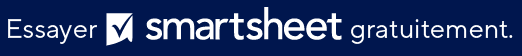 MODÈLE AVEC EXEMPLES 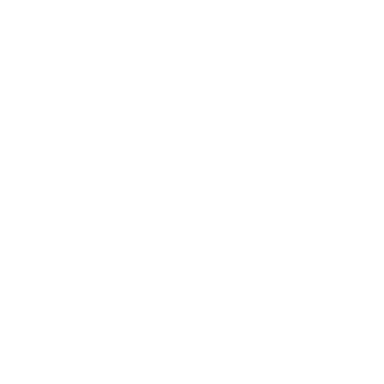 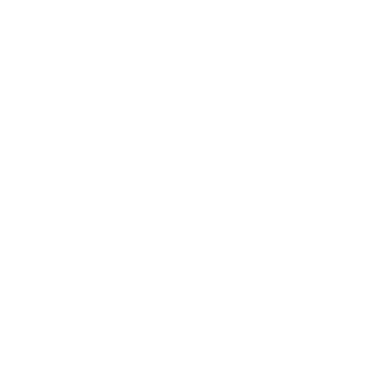 INFORMATIONS GÉNÉRALES DU PROJETPRÉSENTATION DU PROJETCHAMP D’APPLICATION DU PROJETPLANNING PROVISOIRERESSOURCESCOÛTSBÉNÉFICES ET CLIENTSRISQUES, CONTRAINTES ET INCERTITUDESNOM DU PROJETNOM DU PROJETNOM DU PROJETCHEF DE PROJETSSPONSOR DU PROJET Mise en œuvre du programme d’été Mise en œuvre du programme d’été Mise en œuvre du programme d’étéADRESSE E-MAILADRESSE E-MAILNUMÉRO DE TÉLÉPHONEUNITÉ ORGANISATIONNELLEUNITÉ ORGANISATIONNELLE000-000-0000CERTIFICATIONS GREEN BELT ATTRIBUÉESDATE DE DÉBUT PRÉVUEDATE D’ACHÈVEMENT PRÉVUE00/00/000000/00/0000CERTIFICATIONS BLACK BELT ATTRIBUÉESÉCONOMIES ATTENDUESCOÛTS ESTIMÉS237 750 $184 900 $PROBLÈME OU QUESTION Le Programme des jeunes dans les nouvelles écoles voit une occasion d’accroître la portée des écoles à faible revenu environnantes et d’étendre ses programmes à un nouveau groupe d’âge.BUT DU PROJETNous visons à augmenter à la fois le nombre d’élèves et le nombre de participants au programme de l’année scolaire. ANALYSE DE RENTABILITÉNous développerons un programme d’alimentation afin d’atteindre nos objectifs stratégiques de sensibilisation. Le New Age Jumpers est un programme d’été, qui cible les enfants du CE1 au CM2. Nous proposerons quatre camps d’été d’une semaine, attirant de nouveaux participants de dix écoles à faible revenu environnantes. 25 % des participants à la programmation d’été s’inscrivent à la programmation d’un an le semestre suivant. OBJECTIFS/MÉTRIQUESLe programme d’été recrutera en moyenne 25 participants pour chacun des quatre programmes d’été d’une semaine. De ces 100 participants, 25 seront intégrés à notre programme de l’année scolaire.LIVRABLES ATTENDUSDANS LE CHAMP D’APPLICATIONNous livrerons le projet en deux phases. Le programme d’été fait partie de la première phase, qui comprend la création d’un programme d’études de base, d’une stratégie de marketing, d’un plan de recrutement et d’un plan d’évaluation des élèves.HORS DU CHAMP D’APPLICATIONÀ l’avenir, nous nous associerons à d’autres organisations à but non lucratif et nous obtiendrons un sponsor d’entreprise ou un financement de subvention. C’est hors du champ d’application du projet actuel.JALON CLÉDÉBUTFINFormer l’équipe projet et mener la revue préliminaireFinaliser le plan de projet et la charte de projetMener la phase de définitionMener la phase de mesureMener la phase d’analyseMener la phase d’améliorationMener la phase de contrôleClôturer le projet et rédiger le rapport de synthèseÉQUIPE DE PROJETRESSOURCES D'ASSISTANCEBESOINS PARTICULIERSTYPE DE COÛTNOMS DU FOURNISSEUR/DE LA MAIN-D’ŒUVRENOMS DU FOURNISSEUR/DE LA MAIN-D’ŒUVRETARIFQTÉMONTANTMain-d’œuvre150,00 $200 30 000,00 $ Main-d’œuvre200,00 $100 20 000,00 $ Main-d’œuvre350,00 $50 17 500,00 $ Main-d’œuvre85 000,00 $1 85 000,00 $ Main-d’œuvre4 850,00 $3 14 550,00 $ Fournitures17 850,00 $1 17 850,00 $ COÛTS TOTAUXCOÛTS TOTAUX 184 900,00 $ RESPONSABLE DU PROCESSUSPARTIES PRENANTES CLÉSCLIENT FINALBÉNÉFICES ATTENDUSTYPE DE BÉNÉFICEBASE DE L'ESTIMATIONBASE DE L'ESTIMATIONBASE DE L'ESTIMATIONMONTANT DU BÉNÉFICE ESTIMÉÉconomies spécifiques 25 000,00 $ Augmentation du chiffre d’affaires 92 500,00 $ Productivité plus élevée (Légère) 17 500,00 $ Amélioration de la conformité 12 000,00 $ Meilleure prise de décision 18 500,00 $ Réduction des coûts de maintenance 26 000,00 $ Moins de coûts divers 46 250,00 $ BÉNÉFICE TOTAL 237 750,00 $ RISQUESCONTRAINTESINCERTITUDESPRÉPARÉ PARFONCTIONDATEEXCLUSION DE RESPONSABILITÉTous les articles, modèles ou informations proposés par Smartsheet sur le site web sont fournis à titre de référence uniquement. Bien que nous nous efforcions de maintenir les informations à jour et exactes, nous ne faisons aucune déclaration, ni n’offrons aucune garantie, de quelque nature que ce soit, expresse ou implicite, quant à l’exhaustivité, l’exactitude, la fiabilité, la pertinence ou la disponibilité du site web, ou des informations, articles, modèles ou graphiques liés, contenus sur le site. Toute la confiance que vous accordez à ces informations relève de votre propre responsabilité, à vos propres risques.